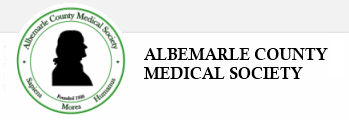 MEMBERSHIP APPLICATION__________________________________________________________________________________________Eligibility:Live or practice in any of the following Virginia counties, or the cities contained within these counties:  Albemarle, Augusta, Rockingham, Greene, Orange, Louisa, Fluvanna, Buckingham, or NelsonActive or inactive Virginia or other most recent state medical license in good standing.  (medical license not required for Associate Members)Categories:Active Member (any one or more of the following criteria are met):Hold an active Virginia medical licenseAre in post-graduate medical training at University of VirginiaServe as a medical officer in the US military or for the public health serviceAssociate Member:Interest in medical matters makes election fitting and supported by a majority of members in a formal voteDues:Annual assessment is $150 including membership from the start of the fiscal year in September.  Those joining in January or later will be prorated to a half year assessment of $75.  Payment may be made major credit card via website or by check.  Provide Contact and License Information (Please print clearly):Full Name & Title/Specialty 												Preferred Mailing Address (specify home or office):			□ Office		□ HomeStreet address														City						State				Zip code				E-mail 1				Phone 1			□ Office	□ Home	□ MobileE-mail 2				Phone 2			□ Office	□ Home	□ MobileVA medical license #													Alternate license #						State							Signature:								Date (M/D/Y):				